Name……………………………………………………….  Adm No……………………...Form…………………………………………………….       Date ………………………….	PAPER 312/1GEOGRAPHY PAPER 1 FORM FOURTERM TWO 2024								TIME: 2HRS 45 MINInstructions to CandidatesAnswer all questions in section A.In section B, Answer question 6 and any other two questions from the remaining questions.Answer all questions using the answer booklet provided.Candidate should check that all pages are printed and no questions are missing.For Examination use only.SECTION AAnswer all questions in this section1a) What is the relationship between Geography and Economics.	(2marks)b) Differentiate between habitat and environment.			2marks)2 a) Distinguish between extrusive and intrusive vulcanicity 		(2marks)   b) Name two resultant features due to intrusive vulcanicity 	(3marks)3 (a) List three components of the solar system 				(3marks)  (b)  State three characteristics of plane Jupiter.				(3marks)4 (a) State three factors which influence how rivers transport their load.(3marks) b) State two processes through which a river transports its load.	  (2marks)          5a) State two characteristics of minerals					  (2marks)b) State three ways in which metamorphic rocks are formed		(3marks)SECTION BAnswer question six and Any other two question in this section6. (a) Study the map of Kisumu East (1:50,000), sheet 116/2 provided and answer the following questions.(i) Convert the ratio scale of the map to into a statement scale.		(2marks)(ii) Give six figure grid reference of the trigonometrical station 1154 SKP 21 in the southern part of the area covered by the map.					(2marks)(iii) Calculate the bearing of Rabuor market from Air photo Principal point in GR 0986?		                                                                                                                      (2marks)(b) i) Identify two drainage features in the area covered by the map.	          (2marks)(ii)Using a vertical scale of 1cm to represent 100metres, draw a Cross-section to represent the area    between GR:040940 and 040990. 				        (4marks)On it mark and name;the escarpment.                                                                                    	(1 mark)Power transmission line.                                                                    	(1 mark)Plantation.                                                                                           	(1 mark)(ii) Describe the relief of the area covered by the map.				(3marks)(c) i) Give two factors that favour cultivation of sugarcane in the area covered by the map.		                                                                                                                       (2marks)ii)  Explain how relief has influenced settlement in the area covered by the map.		                                                                                                                        (4marks) (d) Students from the school at Mosongo (Grid square 0681) carried Out a field study of the course of the river Ombeyi. i) State two findings they are likely to have come up with.                            (2marks)ii) Give two advantages of studying rivers through fieldwork.                     (2marks)7 (a) (i) Differentiate between a coastline and a shore.				(2marks)(ii) Name two examples of marginal seas.					(2marks)(b) i) Apart from oceanic island, name two features on the ocean floor	(2marks)(ii) Give two examples of Oceanic Islands						(2marks)(c) (i) State four conditions that favour the growth of corals.			(4marks)(ii) Explain three ways in which corals contribute to the economic development of Kenya		                                                                                                          (6marks)(d) Members of your class intend to conduct a field study on depositional features along the Kenyan Coast.(i) State two reasons why they would need to carry an atlas during the study.(2marks)(ii) Name two features of deposition you are likely to identify during the study. (2marks)(iii) What problems are you likely to encounter during the field study? 	(3marks)8 a) (i) Name two types of vegetation.					        (2marks)  ii) Give two physiographic factors influencing vegetation distribution  (2marks)(b) The diagram below shows vegetation zones of an East African mountain. Use it to answer questions b(i) and b(ii) below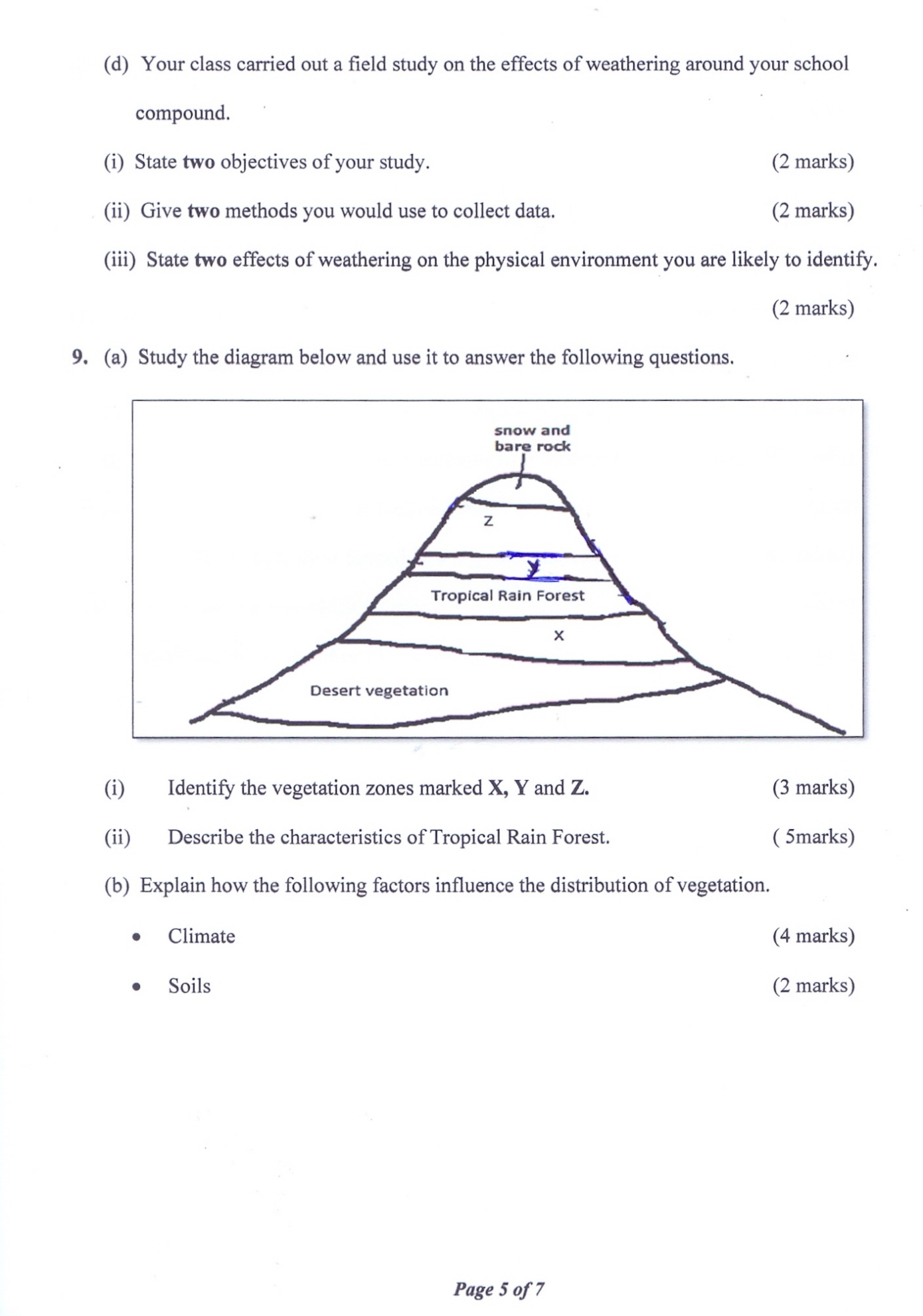 
 i) Name the vegetation zones X, Y, and Z				      (3marks)ii) Give two reasons why there is no vegetation cover on the top of the mountain.                                                                                                                             (2marks)(c) (i) State the names given to temperate grassland vegetation in	     (2marks)North America----	Argentina………….. 						      (ii) Explain three uses of the vegetation labelled X,			     (6marks)d) Explain four characteristics of tropical desert vegetation    		     (8marks)9 (a) (i) state two classifications of soil according to soil order		     (2marks)     ii) Draw a well labelled diagram of a mature soil profile		    (4marks)(b) i) A part from topography name four other factors that influence formation of soil		                                                                                                                               (4marks)   (ii) State three ways in which topography influences formation of soils.(3marks)   (iii) State three characteristics of desert soil				        (3marks)(c) ( i) Name three types of soil erosion					        (3marks)   ii) Explain three effects of soil erosion on human activities		        (6marks)10 (a) (i) What is an earth movement? 					       (2marks)    (ii) State three causes of earth movements.				       (3marks)   (b) i) State three boundaries associated with tectonic plates		       (3marks) (ii) Describe how the Mid Atlantic ridge was formed.			       (3marks) (c) (i) Other than fold mountains, give two features that result from the folding process.		                                                                                                                               (2marks)   (ii) Describe how the Alps and Atlas Mountains were formed.	       (6marks)(d) Explain three positive influences of fold mountains			       (6marks)Maximum ScoreCandidate ScoreCandidate ScoreSection A.252525Question 6252525Question 7252525Question 8252525Question 9252525Question 10252525TOTAL100%100%100%